Bending Light PhET Lab								Name:Go to https://phet.colorado.edu/en/simulation/bending-light and open the Bending Light Sim.  Click on Intro.Move the protractor and line it up with the surface of the interface between the two materials.Press the red button to turn on the laser.For each scenario, select the top and bottom material as specified in each data table.  Record the index of refraction, n, for each material in the data table.  Choose two incident angles between 5o – 85o for each scenario, and record the incident, reflected, and refracted angles in the table.After filing in the table, draw the rays as they are in the sim (you only need to draw one incident angle, not both).Top Material:  Air		Top Index of Refraction (n):  Bottom Material:  Water	Bottom Index of Refraction (n):Top Material:  Air		Top Index of Refraction (n):  Bottom Material:  Glass		Bottom Index of Refraction (n):Top Material:  Water		Top Index of Refraction (n):  Bottom Material:  Glass		Bottom Index of Refraction (n):Top Material:  Water		Top Index of Refraction (n):  Bottom Material:  Air		Bottom Index of Refraction (n):Top Material:  Glass		Top Index of Refraction (n):  Bottom Material:  Air		Bottom Index of Refraction (n):Top Material:  Glass		Top Index of Refraction (n):  Bottom Material:  Water	Bottom Index of Refraction (n):Based on your data in the data tables, what patterns do you observe?  Write at least three summary statements.Now you will solve for a mystery material. 
Top Material:  Air		Top Index of Refraction (n):  Bottom Material:  Mystery A	Bottom Index of Refraction (n):?  (Solve for this)Using Snell’s Law formula, solve for the Index of refraction of Mystery A. Using the chart below, determine what the material of Mystery A is.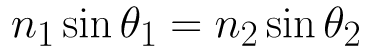 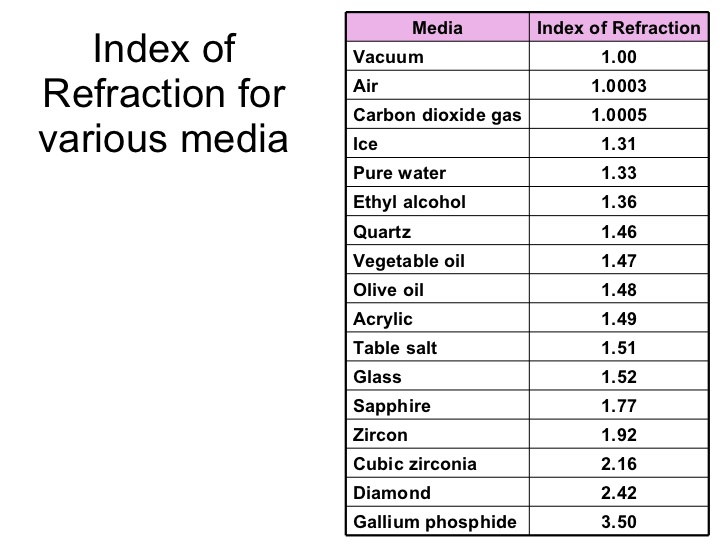 Mystery A is _________________________.Now solve for Mystery Material B.Top Material:  Air		Top Index of Refraction (n):  Bottom Material:  Mystery B	Bottom Index of Refraction (n):?  (Solve for this)Mystery B is __________________________. Incident AngleReflected AngleRefracted AngleIncident AngleReflected AngleRefracted AngleIncident AngleReflected AngleRefracted AngleIncident AngleReflected AngleRefracted AngleIncident AngleReflected AngleRefracted AngleIncident AngleReflected AngleRefracted AngleIncident AngleRefracted AngleIncident AngleRefracted Angle